Health and Physical EducationMY SEWA PROMISE FORMMentor’s  Signature:………………………………………Health and Physical Education  - SEWA HOURLY SCHEDULE Health and Physical Education  - SEWA HOURLY SCHEDULE Health and Physical Education  - SEWA HOURLY SCHEDULE Health and Physical Education  - SEWA HOURLY SCHEDULE Student’s Signature……………………….							Parent’s Signature………………….Mentor’s Signature……………………………………..Health and Physical Education  - Reflective Musings( Classroom Activity)Name of my project :…………………………………………………………………………………………………………………………………………………….……………………………………………………………………………………………………………………………………………………………………………………..……………………………………………………………………………………………………………………………………………………………………………………..……………………………………………………………………………………………………………………………………………………………………………………..My Role in the Project: ……………………………………………………………………………………………………………………………………………………………………………………..……………………………………………………………………………………………………………………………………………………………………………………..……………………………………………………………………………………………………………………………………………………………………………………..……………………………………………………………………………………………………………………………………………………………………………………..……………………………………………………………………………………………………………………………………………………………………………………..……………………………………………………………………………………………………………………………………………………………………………………..……………………………………………………………………………………………………………………………………………………………………………………..Project Focus/Rationale (Reason behind choosing a particular project)……………………………………………………………………………………………………………………………………………………………………………………..……………………………………………………………………………………………………………………………………………………………………………………..……………………………………………………………………………………………………………………………………………………………………………………..……………………………………………………………………………………………………………………………………………………………………………………..……………………………………………………………………………………………………………………………………………………………………………………..……………………………………………………………………………………………………………………………………………………………………………………..Target AreaWhich group/community is the focus?……………………………………………………………………………………………………………………………………………………………………………………..……………………………………………………………………………………………………………………………………………………………………………………..Which particular aspect of society is being dealt with? Why? ……………………………………………………………………………………………………………………………………………………………………………………..……………………………………………………………………………………………………………………………………………………………………………………..……………………………………………………………………………………………………………………………………………………………………………………..Process/ Methodology adopted to do the Project……………………………………………………………………………………………………………………………………………………………………………………..……………………………………………………………………………………………………………………………………………………………………………………..……………………………………………………………………………………………………………………………………………………………………………………..……………………………………………………………………………………………………………………………………………………………………………………..……………………………………………………………………………………………………………………………………………………………………………………..……………………………………………………………………………………………………………………………………………………………………………………..……………………………………………………………………………………………………………………………………………………………………………………..……………………………………………………………………………………………………………………………………………………………………………………..……………………………………………………………………………………………………………………………………………………………………………………..……………………………………………………………………………………………………………………………………………………………………………………..……………………………………………………………………………………………………………………………………………………………………………………..……………………………………………………………………………………………………………………………………………………………………………………..……………………………………………………………………………………………………………………………………………………………………………………..……………………………………………………………………………………………………………………………………………………………………………………..……………………………………………………………………………………………………………………………………………………………………………………..……………………………………………………………………………………………………………………………………………………………………………………..……………………………………………………………………………………………………………………………………………………………………………………..……………………………………………………………………………………………………………………………………………………………………………………..……………………………………………………………………………………………………………………………………………………………………………………..……………………………………………………………………………………………………………………………………………………………………………………..……………………………………………………………………………………………………………………………………………………………………………………..……………………………………………………………………………………………………………………………………………………………………………………..……………………………………………………………………………………………………………………………………………………………………………………..……………………………………………………………………………………………………………………………………………………………………………………..……………………………………………………………………………………………………………………………………………………………………………………..……………………………………………………………………………………………………………………………………………………………………………………..SEWA Hour Log* Attach visual evidences also in form of picturesSEWA SELF APPRAISAL FORMThe following questions should be addressed at the end of each activity/project. Mentor’s Observation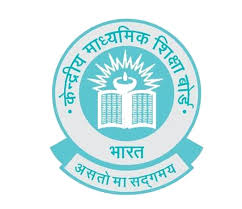 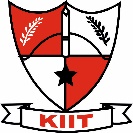 HEALTH AND ACTIVITY RECORDGENERAL INFORMATIONAadhar Card no. of student (optional) ………………………………………………………………………………………………………………………STUDENT’S NAME: ……………………………………………………………………………………………………………………………………………………Admission No. ………………………………………………………………….	Date of birth :………………………………………………………MOTHER’S NAME:  …………………………………………………………………………………………………………………………………………………..Year of Birth:………………………	Weight ………………………..   Height ………………………….   Date of Birth………………………..Aadhar Card No. (Optional)……………………………………………..FATHER’S NAME:  …………………………………………………………………………………………………………………………………………………..Year of Birth:………………………	Weight ………………………..   Height ………………………….   Date of Birth………………………..Aadhar Card No. (Optional)……………………………………………..Family Monthly Income …………………………………………………………………………………………………………………………………………..Address……………………………………………………………………………………………………………………………………………………………………………………………………………………………………………………………………………………………………………………………………………………..……………………………………………………………………………………………………………………………………………………………………………….Phone No……………………………………………..						Mobile:……………………………………CWSN, SPECIFY……………………………………………………………………………………………………………………………………………………….Signature of parents/ guardian…………………………………………………………….			Date………………………………Student’s Name:………………………………………..							Class:………………………Brief Description of the Activity:………………………………………………………………………………………………………………………………………………………………………………….………………………………………………………………………………………………………………………………………………………………………………….………………………………………………………………………………………………………………………………………………………………………………….………………………………………………………………………………………………………………………………………………………………………………….………………………………………………………………………………………………………………………………….………………………………………………………………………………………………………………………………………………………………………………….………………………………………………………………………………………………………………………………………………………………………………….………………………………………………………………………………………………………………………………………………………………………………….………………………………………………………………………………………………………………………………………………………………………………….………………………………………………………………………………………………………………………………………………………………………………….………………………………………………………………………………………………………………………………………………………………………………….………………………………………………………………………………………………………………………………………………………………………………….………………………………………………Duration (days and time):………………………………………………..			Estimated Hours:……………………………Name of the Mentor Teacher:………………………………………….		Student’s Signature:………………………………………………………..			Date:………………………………………………Parent’s Signature:………………………………………………………….			Date:………………………………………………Hour CountDate and DayProposed Activity PlanHour 1Hour 2Hour 3Hour 4Hour CountDate and DayProposed Activity PlanHour 1Hour 2Hour 3Hour 4Hour CountDate and DayProposed Activity PlanHour 1Hour 2Hour 3Hour 4Hour CountDate and DayProposed Activity PlanHour 1Hour 2Hour 3Hour 41 – 4 Hours4 – 8 Hours8 – 12 Hours12 – 16 Hours16 – 20 Hours20 – 24 Hours24 – 28 Hours28 – 32 Hours32 – 36 Hours36 – 40 Hours40 – 44 hours44 – 48 hoursDateActivityHoursMentor’s SignatureMy Name	 	…………………………………………………………………………………………………………………………………………My Activity/Project	………………………………………………………………………………………………………………………………………………………………………………………………………………………………………………………………………………………………………………………………………………………………………………………………………………………………………………………………………………………………………..The activity/project has been a great learning experience because……………………………………………………………………………………………………………………………………………………………………………………………………………………………………………………………………………………………………………………………………………………………..………………………………………………………………………………………………………………………………………………………………………………I initially felt that the project could not have achieved its outcomes because ……………………………………………………………………………………………………………………………………………………………………………………………………………………………………………………………………………………………………………………………………………………………..………………………………………………………………………………………………………………………………………………………………………………The project has definitely changed me as a person in terms of behavior, attitude and life skills because……………………………………………………………………………………………………………………………………………………………………………………………………………………………………………………………………………………………………………………………………………………………..………………………………………………………………………………………………………………………………………………………………………………The details of beneficiary(ies). Any significant comment received from them; please quote……………………………………………………………………………………………………………………………………………………………………………………………………………………………………………………………………………………………………………………………………………………………..………………………………………………………………………………………………………………………………………………………………………………The challenges I faced and the things I might do differently next time so as to improve?……………………………………………………………………………………………………………………………………………………………………………………………………………………………………………………………………………………………………………………………………………………………..……………………………………………………………………………………………………………………………………………………………………………………………………………………………………………………………………………………………………………………………………………………………..Attendance :……………………………………………………………………………………………………………………………………………………………………………………………………………………………………………………………………………………………………………………………………………………………..Involvement:……………………………………………………………………………………………………………………………………………………………………………………………………………………………………………………………………………………………………………………………………………………………..Regularity:……………………………………………………………………………………………………………………………………………………………………………………………………………………………………………………………………………………………………………………………………………………………..Commitment:……………………………………………………………………………………………………………………………………………………………………………………………………………………………………………………………………………………………………………………………………………………………..Additional Comments:……………………………………………………………………………………………………………………………………………………………………………………………………………………………………………………………………………………………………………………………………………………………..……………………………………………………………………………………………………………………………………………………………………………………………………………………………………………………………………………………………………………………………………………………………..The activity/project was (Circular appropriate response)Satisfactory completely 									Not Satisfactorily completed…………………………………………….								………………………………………Activity/Project/Mentor’s Signature							Class teacher’s SignatureNameSeal of school